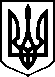 МІНІСТЕРСТВО ОХОРОНИ ЗДОРОВ’Я УКРАЇНИН А К А З27.08.2019                                                                                                               № 1897КиївПро затвердження суттєвихпоправок до протоколів клінічних випробувань Відповідно до статті 7 Закону України «Про лікарські засоби», 
пункту 3.2 розділу ІІІ, пункту 2.4 глави 2 розділу Х Порядку проведення клінічних випробувань лікарських засобів та експертизи матеріалів клінічних випробувань, затвердженого наказом Міністерства охорони здоров’я України від 23 вересня 2009 року № 690 «Про затвердження Порядку проведення клінічних випробувань лікарських засобів та експертизи матеріалів клінічних випробувань і Типового положення про комісії з питань етики», зареєстрованого в Міністерстві юстиції України 29 жовтня 2009 року за № 1010/17026 (в редакції наказу Міністерства охорони здоров’я України 
від 12 липня 2012 року № 523), та абзацу сорок сьомого  підпункту  10 пункту 4 Положення про Міністерство охорони здоров’я України, затвердженого постановою Кабінету Міністрів України від 25 березня 2015 року № 267, на підставі висновків експертизи матеріалів щодо проведення клінічного випробування та внесення суттєвої поправки, наданих Державним підприємством «Державний експертний центр Міністерства охорони здоров’я України»,НАКАЗУЮ:Внести суттєві поправки до протоколів клінічних випробувань згідно з додатками (додатки 1 – 33).Контроль за виконанням цього наказу залишаю за собою.В.о. Міністра                                                                                    У. СУПРУНРеєстр розсилки:до справи							- 2 примірникиВідділ з питань фармацевтичної діяльності Департаменту реалізації політик  				- 1 примірникДП «Державний експертний центр МОЗ України»              	- 1 примірникГуцал Н.В.200-07-93В.о. Генерального директора Фармацевтичного директоратуІ. ЗадворнихЗаступник директора Департаменту – начальник відділу з питань надання медичної допомоги населенню Департаменту реалізації політик  Н. ОстрополецьНачальник відділу з питань фармацевтичної діяльностіДепартаменту реалізації політикТ. ЛясковськийНачальник Управління правового забезпеченняЛ. ДемшевськаДиректор Департаменту організаційного забезпеченняО. МахновецьЗавідувач Сектору  з питань запобігання та виявлення корупції  С. МусіякаНачальник відділу Служби забезпечення діяльності заступників міністра (самостійний відділ)С. Антонов